                                                                                                                                                            14.1.2021PolopřímkaBod rozdělí přímku na 2 polopřímky.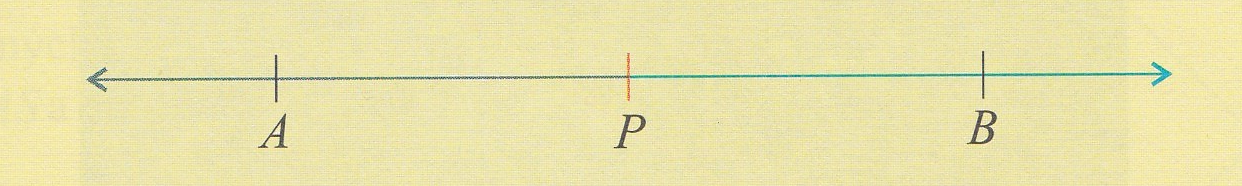 bod P je počátek polopřímky PA i PBZákladní poznatky o úhluKde se můžeme setkat s úhly? 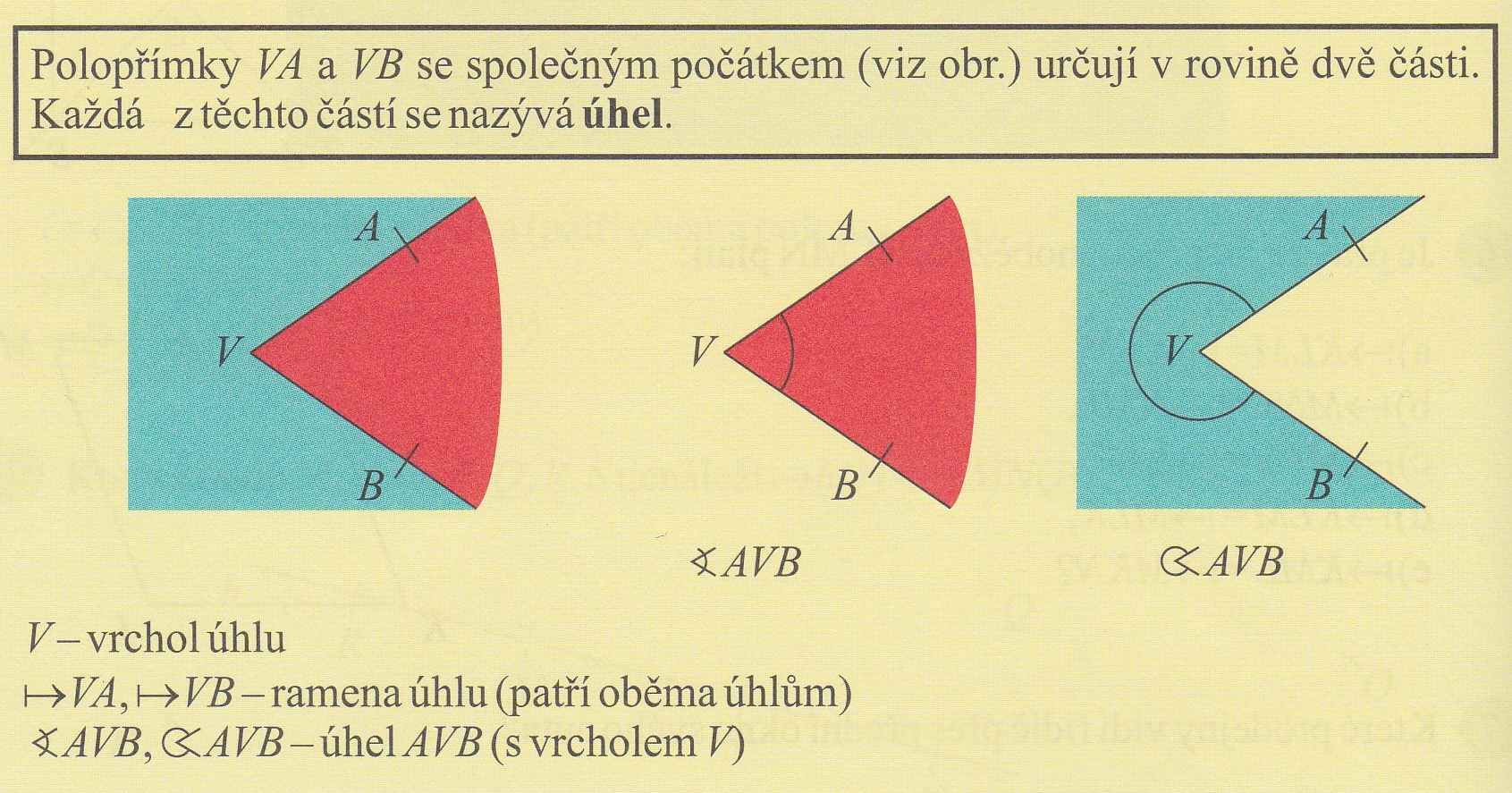 Červený úhel se nazývá  konvexní úhel,  modrý je nekonvexní úhel.1)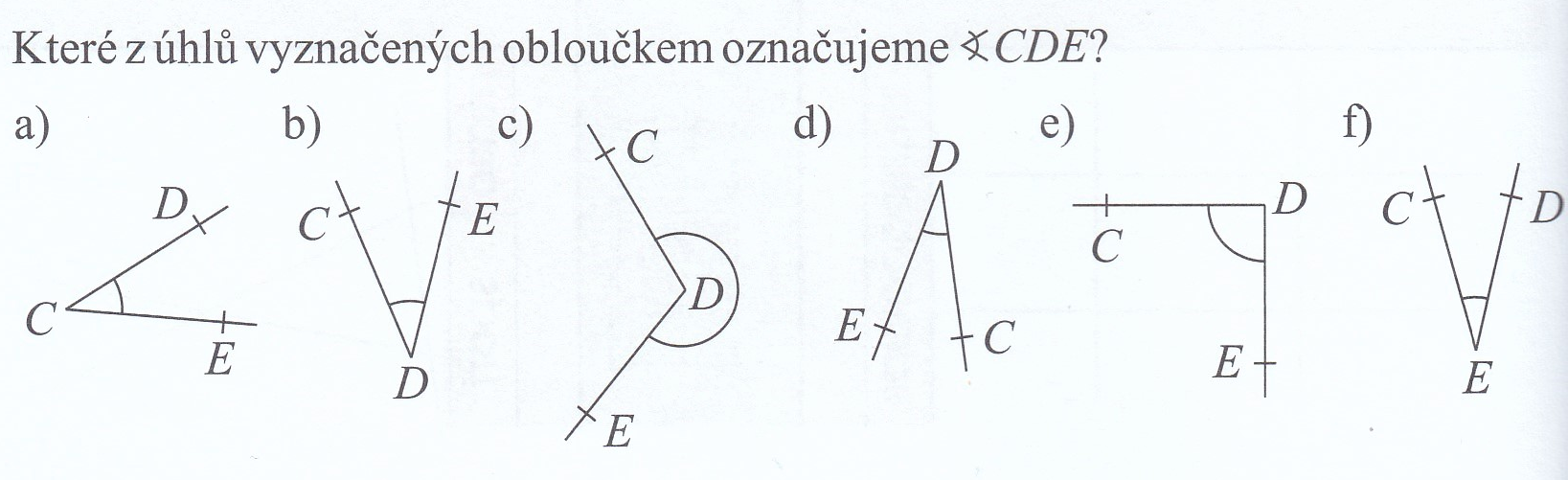 2)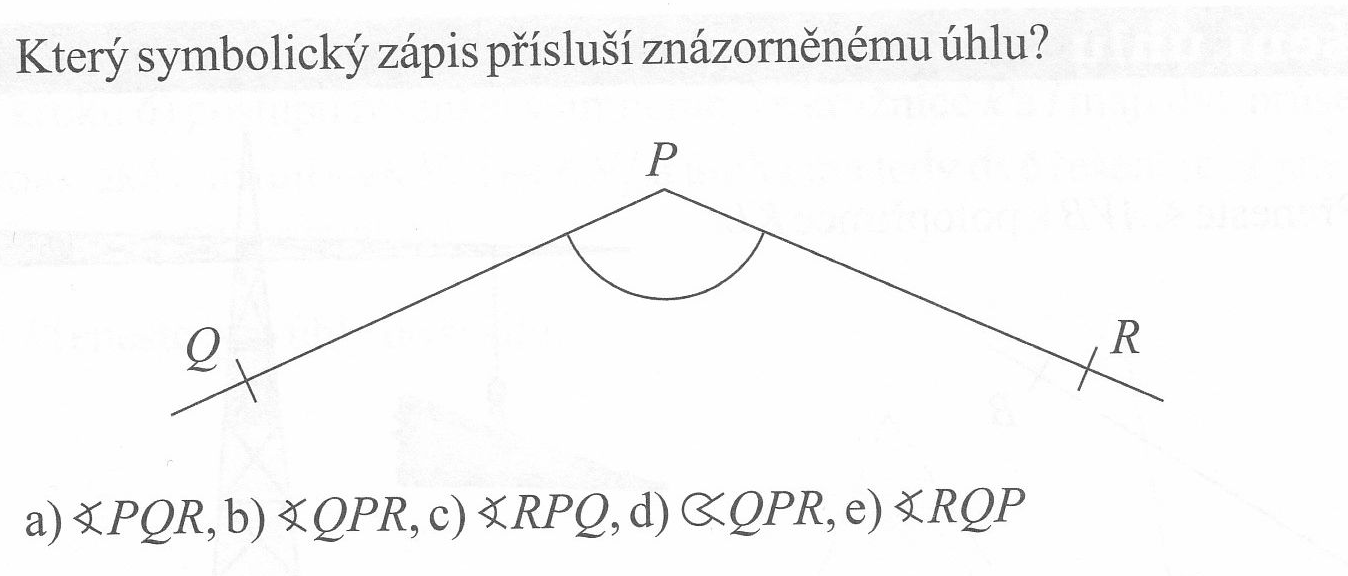  3) 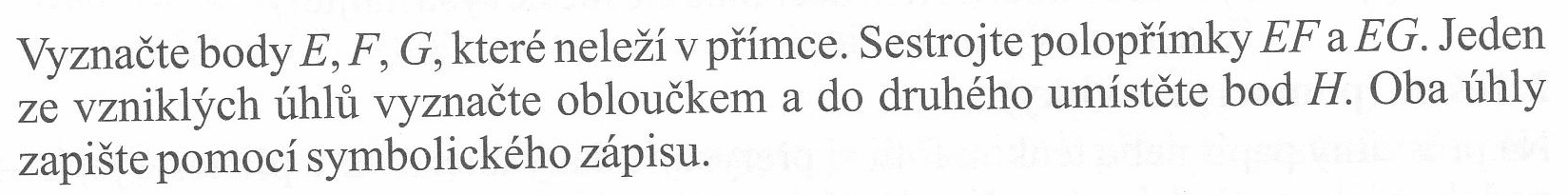 Úhly označujeme také písmeny malé řecké abecedy.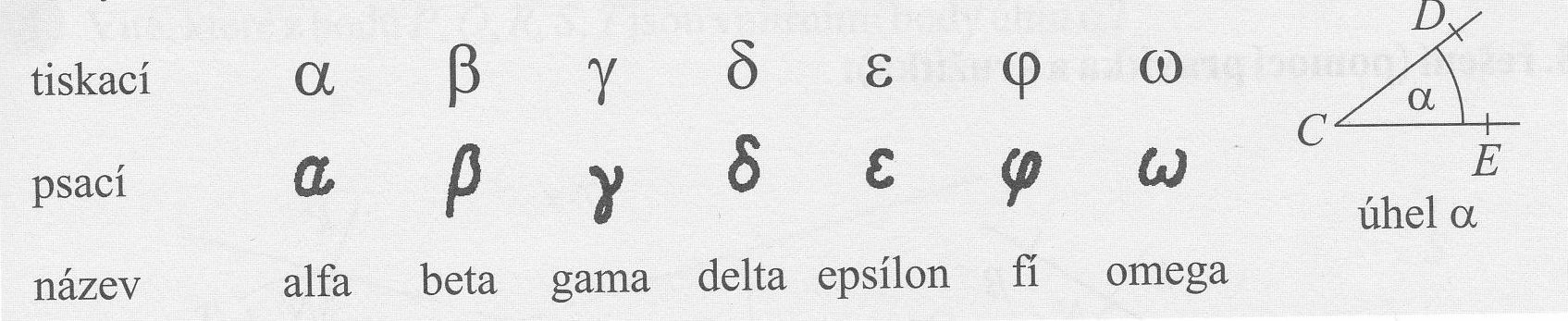 4)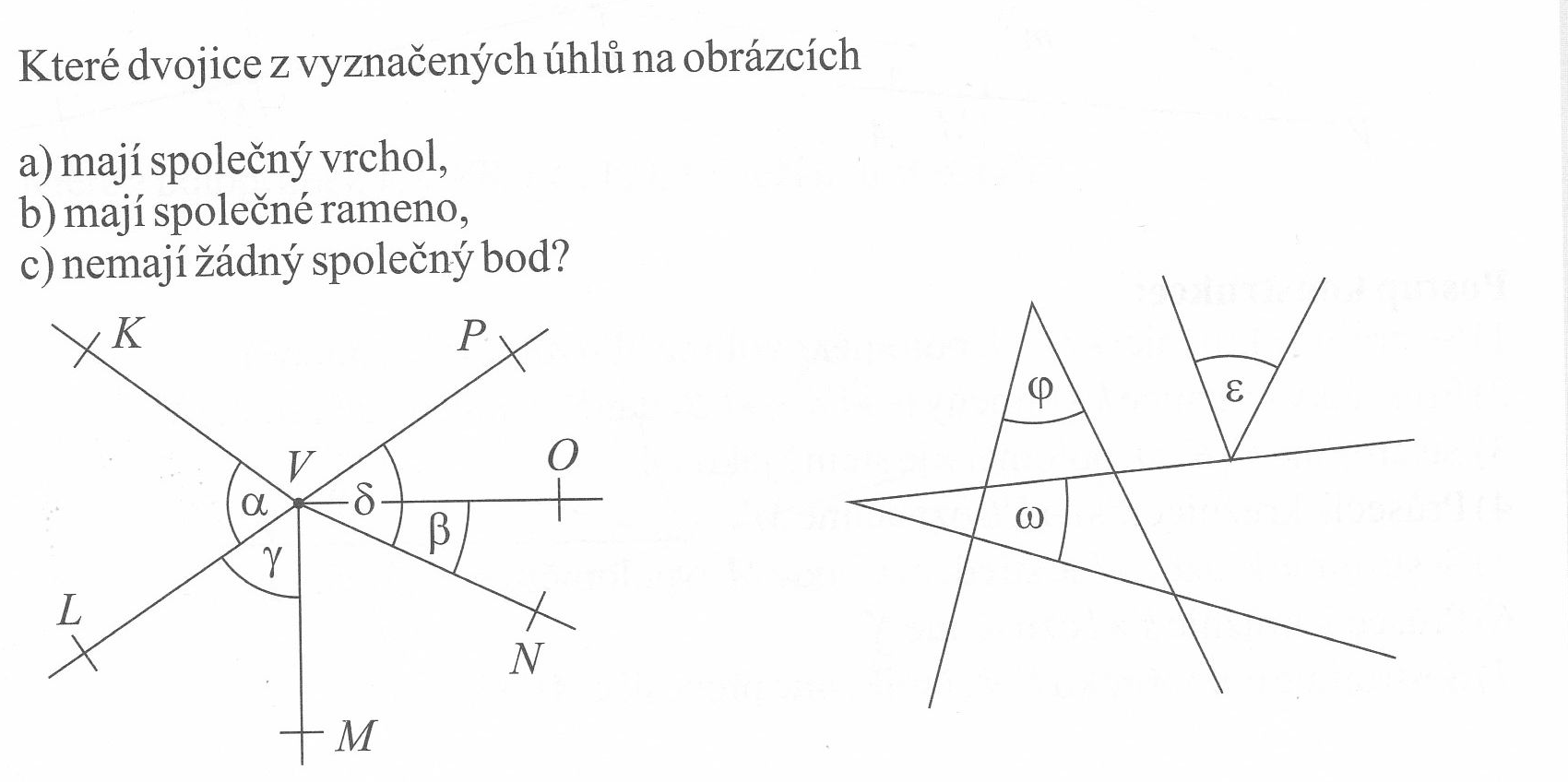 